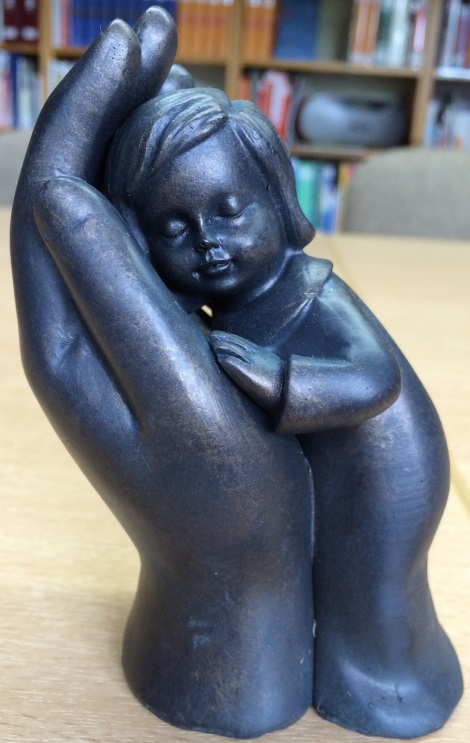 Überlege gemeinsam mit einem Partner:1. Wie fühlt sich Vertrauen an?2. Welche Farben passen zu diesem Gefühl?3. Wem vertraust du?4. Beende den Satz: Wenn ich vertraue, kann ich…